Community PharmacyNational Influenza Adult Vaccination - Advanced ServiceThe amendments to The Pharmaceutical Services (Advanced and Enhanced Services) (England) (Amendment) Directions 2013 have been finalised by the Department of Health, providing the legal basis for the provision of the advanced service.  The Community Pharmacy National Influenza Adult Vaccination Service came into force on the 1st September 2016.  The Directions will be published in the October 2016 Drug Tariff and are reproduced below with Part VIC of the September 2016 Drug Tariff, detailing how the payment will be made.Drug Tariff - Part VIC National Influenza Adult Vaccination Service15. A fee of £7.64 will be paid for each adult flu vaccination administered by a pharmacy contractor.  An additional fee of £1.50 will be paid to cover training and clinical waste costs associated with the vaccination.16. Pharmacy contractors will be reimbursed the cost of the vaccine in accordance with Part II, Clause 8C (Basic Price) of the Drug Tariff.  An allowance at the applicable VAT rate will also be paid.17. The fees will be payable only to contractors meeting the requirements of the service.  These are set out in directions 7A and 7B of the principle Directions and the service specification.18. Payments will be made monthly, via NHS Prescription Services on receipt of the Community Pharmacy Seasonal Influenza Vaccination claim form.  The form must be sent with the FP34C reimbursement and remuneration claim form and received no later than the 5th day of the month following that in which the vaccination was administered. DIRECTIONSTHE NATIONAL HEALTH SERVICE  ACT 2006The Pharmaceutical Services (Advanced and EnhancedServices) (England) (Amendment) Directions 2016The Secretary of State gives the following Directions in exercise of the powers conferred by sections 127, 128, 272(7) and (8) and 273(1) of the National Health Service Act 2006(a).Citation, commencement, application  and interpretation1.-  (1) These Directions may be cited as the Pharmaceutical Services (Advanced and EnhancedServices) (England) (Amendment) Directions 2016.(2) These Directions come into force on 1st September 2016. (3) These Directions apply in relation to England.(4) In these Directions, "the 2013 Directions" means the Pharmaceutical Services (Advancedand Enhanced Services) (England) Directions 2013(b).Amendment of direction 2 of the 2013 Directions2. In direction 2 of the 2013 Directions (interpretation)-(a)   for the definition of “National  PGD" substitute the following definition-""National  PGD" means the Patient Group Direction authorised by the NHSCB in respect of the administration of inactivated influenza vaccine to adults in accordance with the CPSIVAS and national influenza immunisation programme, which is valid from lst September 2016 and has the published expiry date of 31st March 2017(c) (and which may be revised from time to time);";(b)  at the appropriate place in the alphabetical order insert-""CPSIVAS"   means  the  Community  Pharmacy  Seasonal   Influenza  VaccinationAdvanced Service, described in direction 7A(2);";'"'CPSIVAS service specification" means the service specification for the CPSIVAS, produced by the NHSCB, which has the publication date of August 2016(d)"; and(c)   omit the definition of"NIAVS".(A)   2006 c. 41. Section 127 has been amended by the Health and Social Care Act 2012 (c. 7) (“the 2012 Act.”), Schedule 4, paragraph 64; and section 128 has been amended by the 2012 Act, Schedule 4, and paragraph 65.(b)   Signed on 12th March 2013, and amended by: the Pharmaceutical Services (Advanced and Enhanced Services) (England)(Amendment) Directions 2013, signed on 16th September 2013; the Pharmaceutical Services (Advanced and EnhancedServices) (England) (Amendment) (No. 2) Directions 2013, signed on 6th December 2013, which also revoked thePharmaceutical Services (Advanced and Enhanced Services) (England) (Amendment) Directions 2013, the Pharmaceutical Services (Advanced and Enhanced Services) (England) (Amendment) Directions 2014, signed on 12th March 2014; the Pharmaceutical Services (Advanced and Enhanced Services) (England) (Amendment) (No. 2) Directions 2014, signed on5th December 2014; and the Pharmaceutical Services (Advanced and Enhanced Services) (England) (Amendment) Directions 2015, signed on l 5th September 20I 5.(c)   NHS England Publications gateway reference 05457. (d)   NHS England Publications gateway reference 05662_New directions 7A and 7B of the 2013 Directions3. For directions 7A and 7B of the 2013 Directions (National Influenza Adult Vaccination Service: general matters and preconditions to making arrangements, and ongoing conditions for arrangements) substitute the following directions-Community   Pharmacy Seasonal Influenza   Vaccination Advanced Service: general matters and preconditions to making arrangements7A.   (l) Until the end of 31st March 2017, the NHSCB must make arrangements for the provision of a service as part of the CPSIVAS with any pharmacy contractor (P) who-(a)  meets the requirements set out in this direction; and(b)  wishes to enter into such arrangements or is required to do so by virtue of regulation 66 of the Pharmaceutical Services Regulations (conditions relating to providing directed services).(2) The  underlying purpose of  the CPSIVAS  is  to enable  pharmacy contractors  to participate in  arrangements for  the administration of  inactivated  influenza vaccine to patients in accordance with  the National PGD, as  part of  the NHSCB, Public Health England and Department of Health annual flu programme(a).(3) Condition 1 is that, before administering or purporting to administer any vaccines as part of the CPSIVAS, P has notified the NHSCB via the form to be used for this purpose published on the NHS BSA website (b) of P's intention to provide a service as part of the CPSIVAS(c).(4) Condition 2 is that P satisfactorily complying with P's obligations under Schedule 4 to the Pharmaceutical Services Regulations (Terms of service of NHS pharmacists) in respect of the provision of essential services and an acceptable system of clinical governance.(5) Condition  3 is  that  any  registered  pharmacist  who  is  to  be  involved  in  the administration of vaccines as part of the service-(a)  has been appropriately trained and is competent to do so, having regard to the requirements of the National PGD and the CPSIVAS service specification; and(b)   has completed   the relevant Centre   for   Pharmacy   Postgraduate Education declaration of competence(d), copies of which must be kept at P's pharmacy premises;(6) Condition 4 is that pharmacy staff at pharmacy premises at or from which the service is to be provided, if there is any role that they may be asked to perform as part of the service, have been appropriately trained, having regard to requirements of the National PGD and the CPSIVAS service specification.(7) Condition 5 is that P has in place at the pharmacy premises at or from which the service is to be provided appropriate standard operating procedures for the service, having regard to the requirements of the National PGD and the CPSIVAS service specification, about which staff (if there is any role that they may be asked to perform as part of the service) have received appropriate training and which include procedures in respect of-(a)  cold chain integrity; (b)  needle stick injuries;(c)  advice to staff involved in the service in respect of vaccination against Hepatitis B; (d)  the  identification and management of adverse reactions;(a)   Available at www.gov.uk/government/collections/annual-flu-programme(b)   This is www.nhsbsa.nhs.uk(c:)   This has to be done prior to providing a service  as part of  each annual vaccination programme. (d)   This is available on the CPPE website, www.cppe.ac.uk2(e)   the handling,  removal  and  safe  disposal  of  any clinical  waste  related  to  the provision of the service;(f)    if vaccines are to be administered at a care home, performing that activity away from the pharmacy premises.(8) Condition 6 is that, if P is intending to administer vaccines at a care home as part of the CPSIVAS, P must in respect of each occasion on which P intends to do so, obtain the agreement of the NHSCB to P doing so in the manner provided for in the CPSIVAS service specification.(9) Condition 7 is that P must be able  to provide the services which are  part of theCPSIVAS at an acceptable location, and for these purposes "acceptable location" means- (a)  a room for confidential consultations at P's  pharmacy premises which meets therequirements for such a room in the CPSIVAS service specification;(b)  if, with the agreement of  the NHSCB, P is to provide services as part of the CPSIVAS at a care home on a particular occasion, then for the purposes of that particular occasion only, a room at that care home which meets the requirements for such a room in the CPSIVAS service specification.Community  Pharmacy  Seasonal  Influenza  Vaccination Advanced Service: ongoing conditions of arrangements7B.-  ( I) The NHSCB must ensure that arrangements pursuant to direction 7A( I) with a Pharmacy contractor  (P)  include  terms  equivalent  to  the requirements set  out  in  this direction.(2) Condition A is that inactivated influenza vaccines must only be administered under the arrangements in accordance with the National PGD, and this includes the requirements of the National PGD before and after administration of a vaccine.(3) Condition B is that the only inactivated influenza vaccines to be administered under the arrangements must be those listed in the NHSCB, Public Health England and Department of Health annual flu programme(a).(4) Condition C is that P has in place and keeps under review at the Pharmacy premises at or from which the service is to be provided appropriate standard operating procedures for the service, as described in Condition 5 in direction 7A, about which staff (if there is any role that they may be asked to perform as part of the service) have received appropriate training.(5) Condition D is that vaccines must only be administered under the arrangements by a registered Pharmacist, and that registered Pharmacist-(a)   must have been appropriately trained and be competent to do so, having regard to the requirements of the National PGD and the CPSIVAS service specification;(b)  must have completed the relevant Centre  for Pharmacy Postgraduate Education declaration of competence(b), copies of  which must  be kept at  P's  Pharmacy premises;(c)   must be authorised by name under the National PGD before working to it; and(d)  must adhere to -(i)  the National PGD,(ii)  the relevant requirements of the publication known as the Green Book(c), and, (ii)  as appropriate, to the standard operating procedures referred to in condition C.(a)    Available at www.gov.uk/government/colections/annual-flu-programme(b)   Available at www.cppc.ac.uk/services/docs/commissioners(c)    Available at www.gov.uk/government/collections/immunisation-against-infectious-disease-the-green-book(6)  Condition  E is that P must only provide the service at an acceptable location, and for these purposes, "acceptable  location" has the same meaning as in Condition  7 in direction7A(9).(7) Condition  F is that, in respect  of each  occasion  on  which  P intends  to administer vaccines at a care home as part of the CPSIVAS-(a)   P must obtain the agreement of the NHSCB to P doing so in the manner provided for in the CPSIVAS service specification;(b)   P must ensure that each patient's  general practitioner is made aware in advance of the vaccination that the patient will be vaccinated;(c)   P must ensure that appropriate arrangements  are in place at the care home for the handling, removal and safe disposal of any clinical  waste related to the provision of the service;(d)  P must ensure that vaccinations are only administered  in a room at that care home which  meets   the  requirements   for   such   a   room   in   the  CPSIVAS   service specification; and(e)   P must ensure  that appropriate  infection  control  is available at  the care home in relation to the provision of the service.(8) Condition G is that P must ensure, in so far as is practicable, that services which are part of the arrangements are available and on offer at P's pharmacy premises throughout its core  opening  hours  and supplementary  opening  hours (as defined  in the  Pharmaceutical Services Regulations(a)).(9) Condition  H is that P must ensure the service is accessible, appropriate  and sensitive to the needs of all service  users, and  that no eligible  patient  is excluded  or experiences particular difficulty  in accessing  or using the service due to their race, gender, disability, sexual  orientation,  religion  or  belief, gender  reassignment,  marriage  or  civil  partnership status, pregnancy or maternity, or age (subject to the requirements of the National PGD).(I 0) Condition  I is that P must ensure the patient's  consent  to the administration  of the vaccine is recorded using the national Flu Vaccination Record and Consent  Form in the CPSIVAS service specification, and information in the form must be shared on request with the NHSCB, where it is needed for post payment verification.(11) Condition J is that each patient vaccinated under the arrangements  must be asked to complete  the patient questionnaire  in the CPSIVAS service specification,  and thereafter  P must  process  the  information  contained  in  any  completed  patient  questionnaires  in  the manner requested by the NHSCB.( 12) Condition  K is that, as regards each patient vaccinated under the arrangements  who is registered with a general practitioner, P must ensure that the patient's general practitioner is notified,  using the form for this purpose  in the CPSIVAS  service specification,  in the manner provided for in that service specification.(13) Condition L that if-(a)   a patient vaccinated under the arrangements presents with an adverse drug reaction which is or may be linked to that vaccination; and(b)   a pharmacist who is P or who is employed or engaged  by P believes the adverse reaction is of clinical significance,P or a person employed  or engaged  by P must ensure  that, having  managed the patient's condition   appropriately,   the  patient's   general   practitioner   and  where  appropriate   the Medicines and Healthcare  Products  Regulatory Agency (under  the Yellow Card Scheme) are notified as soon as possible, in the manner provided for in the National PGD and the CPSIVAS service specification.(a)   See regulation2( I) of those Regulations.4(14) Condition  M is that P must keep a record of all patients receiving treatment under the arrangements, in the manner required and for the purposes specified  in the National PGD and the CPSIVAS service specification.(15) Condition  N is that, if P is to terminate the arrangements, P must notify the NHSCB via the NHS BSA within one week of ceasing  provision, using the service cessation  form available for this purpose on the NHS BSA website.(16) Condition 0 is that NHSCB must terminate any arrangements that are entered into or still in force on 31st March 2017 with effect from the end of 31st March 2017.".Amendment of the Pharmaceutical  Services (Advanced and Enhanced Services) (England) (Amendment) Directions 20154. Direction  3 of  the  Pharmaceutical  Services  (Advanced  and  Enhanced  Services)  (England) (Amendment) Directions 2015(a) (new directions 7A and 7B of the 2013 Directions) is revoked.Signed by authority of the Secretary of State for Health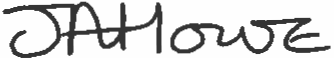 30 August 2016Jeannette Howe Head of Pharmacy Department of Health(a)   Signed on the 15 September 2015.